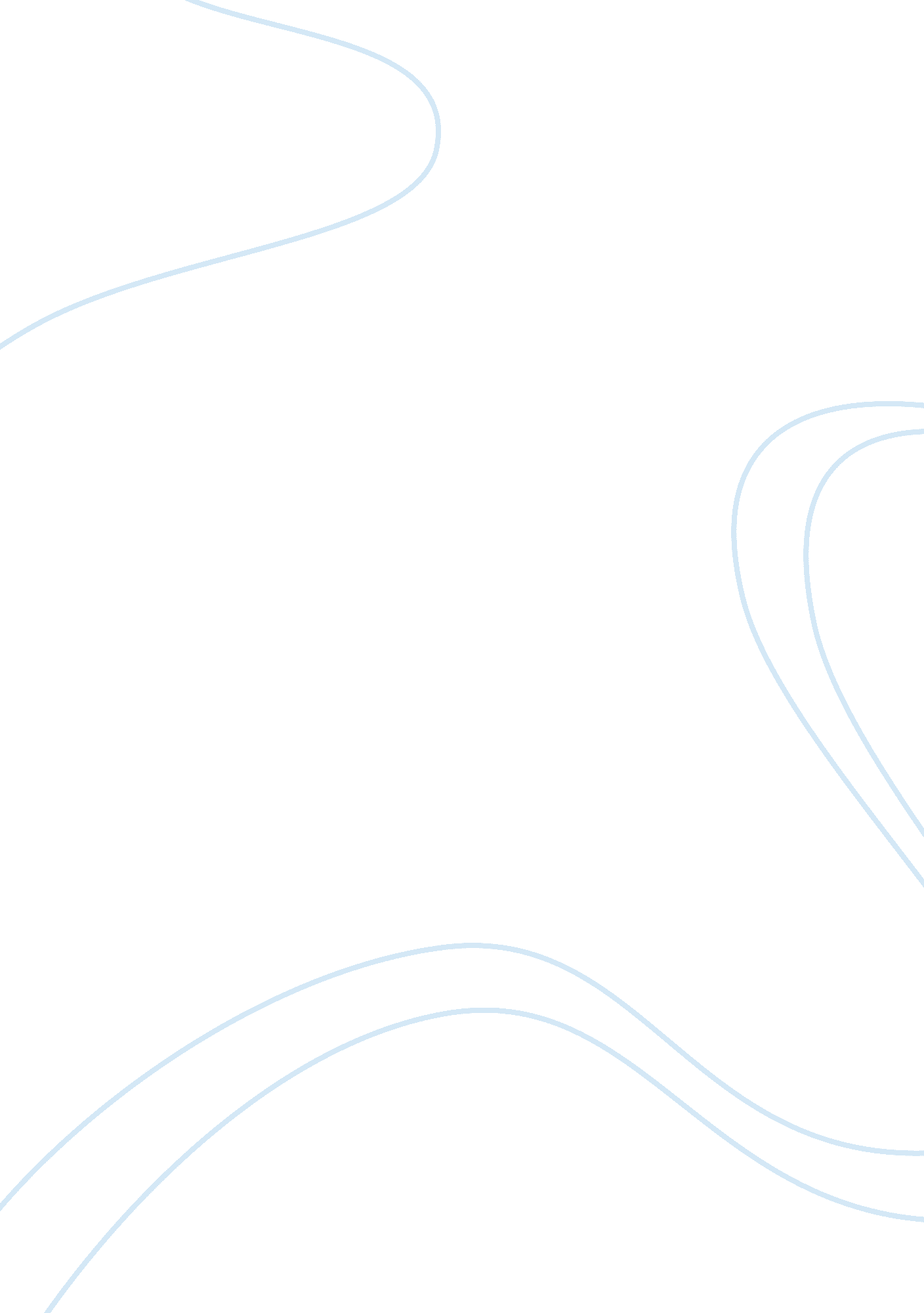 Home networkingTechnology, Information Technology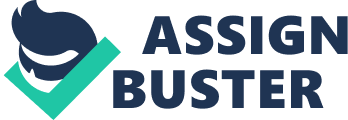 Article Review # # Preferred Last Article reference in APA format: 
0. 5 
Edwards, W., Grinter, R. E., Mahajan, R., & Wetherall, D. (2011). Advancing the State of Home Networking. Communications Of The ACM, 54(6), 62-71. doi: 10. 1145/1953122. 1953143 
Keywords used while searching for article: 
0. 5 
Home networking 
Network 
Home Network 
The most surprising or interesting point in the article: 
1 
Networking at home has followed the same path similar to other varied and even complex technological capabilities. The core intention of network at home was merely for teleworking (Edwards et al., 2013). This turned to be extremely common after inception of web era, which acted as a significant development towards the current state. 
The main issue being addressed by the article: 
1 
Since there are varied issues that lead to predicaments experienced in home networking, they are rooted deep in the protocol and architect of the internet (Edwards et al., 2011). To solve this, two issues need improvement independent of one another either by resulting to emerging internet architect and protocols or by painting new UI ahead of technologies that are existing (Edwards et al., 2011). 
The reason(s) this issue is of special importance: 
1 
The issue is of importance as it seeks to help in advancing home networking. This is applicable by addressing the problems it faces and finding solutions. 
List any explicit or implied (unstated) assumptions the article contains: 
1 
Challenges facing home networking are what make it a bit inconveniencing to users (Edwards et al., 2011). These are the reason for the slowdown in home networking but there are solutions to them. Once the problems are solved then, home networking can be more convenient to the users (Edwards et al., 2011). 
From whose perspective is the article written, indicating whether it is unbiased: 
1 
The article perspective is that of user (Edwards et al., 2011). This is because he has identified various problems experienced in home networking. Additionally, has stated the possible solutions that can be of use to try to solve the problems facing home networking (Edwards et al., 2011). 
State the specific course concepts highlighted by article: 
1 
Home networking has been of great benefit in education and enhancing knowledge (Edwards et al., 2011). Through home networking, students can participate in various educational web engagements. 
Summarize the key information (data/evidence) provided in the article: 
1 
Adoption of networking in homes has become rampant over the years. For instance, in 2009, 63% of homes in the U. S had broadband connectivity and more than 50% had a home network (Edwards et al., 2011). The home network is multiple computers using a shared connection (broadband) through wireless or wireless (Edwards et al., 2011). 
Conclusions reached by the author(s) and the extent to which you agree with these: 
1 
In late 1999 as ell as inception of 2000, this knowhow has greatly though showed gigantic growth problems. This problem, which experience is beyond inconvenience, as it poses threats to their privacy. Addressing these problems will first require research from the industry, system, and the networking. 
Possible positive or negative implications of the article: 
1 
The advantage is that it bears implications, which are positive especially meant for sustainability as well as public accessibility. This is a commendable breakthrough based on its boosting to commercial, education as well as communication services (Edwards et al., 2011). 
Home network has problems more so on end users who find difficulties in securing and managing their networks because this development is for managed environment. The privacy of an individual is not a guarantee and it does not have the chance to install applications of new-generation (Edwards et al., 2011). 